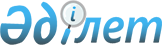 Об утверждении перечня отдельных видов деятельности и применения оборудования (устройства), предназначенного для приема платежей с использованием платежных карточек, и признании утратившим силу постановления Правительства Республики Казахстан от 29 октября 2014 года № 1147 "Об утверждении перечня отдельных видов деятельности и применения оборудования (устройства), предназначенного для приема платежей с использованием платежных карточек"
					
			Утративший силу
			
			
		
					Постановление Правительства Республики Казахстан от 21 октября 2016 года № 604. Утратило силу постановлением Правительства Республики Казахстан от 1 июля 2021 года № 457.
      Сноска. Утратило силу постановлением Правительства РК от 01.07.2021 № 457 (вводится в действие с 01.07.2021).
      В соответствии с пунктом 4 статьи 39 Закона Республики Казахстан от 26 июля 2016 года "О платежах и платежных системах" Правительство Республики Казахстан ПОСТАНОВЛЯЕТ:
      1. Утвердить прилагаемый перечень отдельных видов деятельности и применения оборудования (устройства), предназначенного для приема платежей с использованием платежных карточек.
      2. Признать утратившим силу постановление Правительства Республики Казахстан от 29 октября 2014 года № 1147 "Об утверждении перечня отдельных видов деятельности и применения оборудования (устройства), предназначенного для приема платежей с использованием платежных карточек" (САПП Республики Казахстан, 2014 г., № 66, ст. 613).
      3. Настоящее постановление вводится в действие по истечении десяти календарных дней после дня его первого официального опубликования.  Перечень
отдельных видов деятельности и применения оборудования
(устройства), предназначенного для приема платежей с
использованием платежных карточек
      Примечание:
      Обеспечение установки и применения в местах осуществления указанных видов деятельности оборудования (устройства), предназначенного для приема платежей с использованием платежных карточек, а также прием с использованием платежных карточек, не распространяются на индивидуальных предпринимателей и (или) юридических лиц, осуществляющих деятельность в сфере оптовой и розничной торговли сельскохозяйственной продукцией собственного производства, продукцией аквакультуры (рыболовства) собственного производства; деятельность, осуществляемую через нестационарные торговые объекты.
					© 2012. РГП на ПХВ «Институт законодательства и правовой информации Республики Казахстан» Министерства юстиции Республики Казахстан
				
Премьер-Министр
Республики Казахстан
Б. САГИНТАЕВУтвержден
постановлением Правительства
Республики Казахстан
от 21 октября 2016 года № 604
№ п/п
Вид деятельности
1
Оптовая и розничная торговля автомобилями и мотоциклами, их ремонт и техническое обслуживание
2
Оптовая и розничная торговля
3
Предоставление услуг гостиницами
4
Предоставление услуг ресторана, прочие виды организации питания и подача напитков
5
Продажа проездных документов (билетов), багажных и грузобагажных квитанций на воздушный и железнодорожный транспорт
6
Предоставление услуг по транспортной обработке грузов, складированию и хранению, вспомогательные услуги по транспортировке и услуги по перевозке грузов
7
Деятельность туроператоров и прочих организаций, предоставляющих услуги в сфере туризма (кроме турагентов)
8
Деятельность в области страхования
9
Деятельность в области здравоохранения
10
Деятельность в области образования
11
Деятельность по распространению кинофильмов, видео- и телевизионных программ, показ кинофильмов
12
Деятельность фитнес-, спортивных клубов, дискотек
13
Деятельность по организации азартных игр и заключения пари
14
Предоставление услуг по боулингу (кегельбану) и бильярду